2017职称评审费缴费标准和缴费流程一、缴费标准根据省物价局、省财政厅、省人力资源社会保障厅《关于规范专业技术职务资格评审收费有关问题的通知》（鲁价费发〔2016〕4号），收取评审费的标准为：申报高级专业技术岗位为360元；申报中级专业技术岗位为160元；申报初级专业技术岗位为100元。直接认定的不收取评审费。二、缴费流程1、用微信扫描以下二维码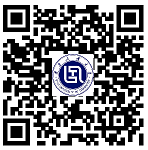 2、输入以下登录信息：登录名：职工本人工号，初始密码：666666，根据提示完善信息后登陆。3、登陆后，点击屏幕中的“考试报名”端口。选择需要缴费的项目“职称评审费（高级）、（中级）或（初级）”，先点击“完善个人信息”，据实填写，务必准确，点击“立即报名”“立即下单”直至出现支付成功页面。缴费过程中有问题可加入qq群咨询，qq群号：499295992计财处、人事处2017年11月29日